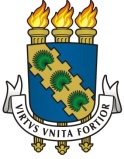 MINISTÉRIO DA EDUCAÇÃOUNIVERSIDADE FEDERAL DO CEARÁPrograma de Bolsas de Iniciação Científica – PIBIC-UFCInstrumento de Seleção dos Bolsistas para indicaçãona Plataforma Ícaro MoreiraProjeto de Pesquisa: APLICAÇÃO DE MISTURAS SOLO E LODO DE ESTAÇÃO DE TRATAMENTO DE ÁGUA EM BARREIRAS SELANTES DE ATERROS SANITÁRIOSNúmero de Bolsas: 01 remunerada e 01 voluntária O período de seleção e indicação dos bolsistas (PIBIC-Bolsa UFC) pelos orientadores no âmbito do PIBIC 2023-2024 será de a 07 a 11 de agosto de 2023.Além de observar os requisitos descritos no Edital 02/2023 PIBIC 2023-2024, item 5.1,  os bolsistas a serem indicados devem atender aos seguintes critérios:- Ter cursado Mecânica dos Solos I e obtido média final acima de 7,0;-Conhecimentos prévios em ensaios laboratoriais;	- Domínio de Excel Básico;- Possuir disponibilidade efetiva para se dedicar ao projeto, boa comunicação e senso de responsabilidade.Interessados devem enviar histórico atualizado para o e-mail: danielalms@ufc.brProfa. Dra. Daniela Lima Machado Curso de Engenharia Civil